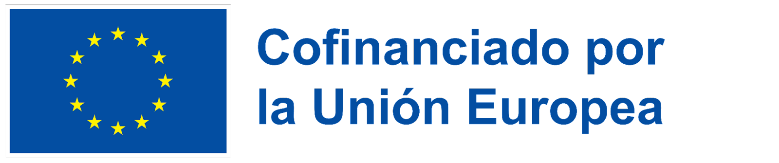 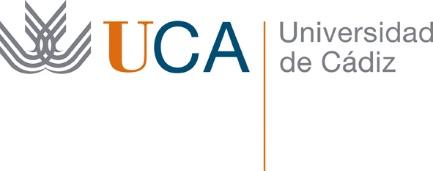 PROPOSAL LETTER FOR BLENDED INTENSIVE PROGRAMS (BIP)Details of the studentDetails of the BIP provided by Receiving InstitutionSignaturesNameSurnameDNI/NIE (passport not accepted)Email AddressStudy Cycle (Bachelor, Master or Doctorate) Sending Institution & Erasmus code UNIVERSIDAD DE CADIZ (E CADIZ 01)Faculty/School at Sending Institution  International Mobility Coordinator at Sending Institution (name & email) List of coordinators in each faculty BIP nameBIP codeReceiving Institution & Erasmus codeResponsible person for the BIP at Receiving Institution ECTS credits to be recognizedPhysical mobility dates (5-30 days)City & country of the physical mobility Virtual mobility datesTiming of the virtual period (before/after/during the physical mobility) Description of the virtual component Description of the virtual component Sending InstitutionInternational mobility coordinator at the student’s faculty at UCAReceiving InstitutionAcademic/Administrative responsible person for the BIP